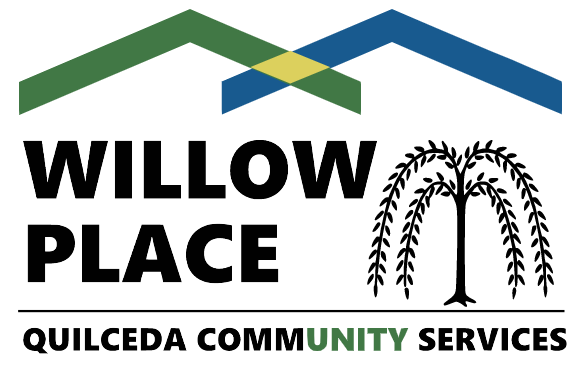 Job Description:Quilceda Community Services is seeking a program assistant to join our team at Willow Place Wellness Center.  Located in Marysville, WA, Willow Place is a Wellness center for adults with physical and intellectual disabilities. In collaboration with the Program Manager, the program assistant is responsible for maintaining a positive attitude and ensuring that our clients are in a safe, positive, respectful, and caring environment.  Program assistants should be able to support a balance of emotional and physical needs for all clients, at all times. The Program is open Monday – Friday, 8:30am to 4:30pm. Quilceda Community Services is a 501(c)3 non-profit, equal opportunity employer.Mission Statement:Willow Place is a Wellness Program that exists to provide Respite and Specialized Recreation for Adults with Disabilities in a safe and nurturing environment, while encouraging inclusion, independence, and education.Responsibilities:- Assists manager in program activities: games, fitness, and art projects- Support emotional needs of clients during programs- Support physical needs of clients during fitness or outings- Able to keep firm professional boundaries with clients- Keep daily attendance logs and behavior notes as needed- Daily cleaning and sanitizing of facility- Brainstorm new activity ideas and fundraisers with the team- Attend weekly check in meetings with Willow Place manager- Attend and support at Willow Place and Quilceda Community Services events as needed- Patience and understanding when faced with challenging behaviors- Adapt to changing program needs during the day- Encourage power of choice and participation for all clients- Work cooperatively with other program staff Qualifications/Skills:- High school diploma or GED- Experience or willingness to working with people with disabilities- CPR/First Aid qualified- Able to lift 40 lbs- Must be able to pass a background check- Must have reliable transportation and arrive on timeCompensation:- Hourly rate DOE- Sick Leave